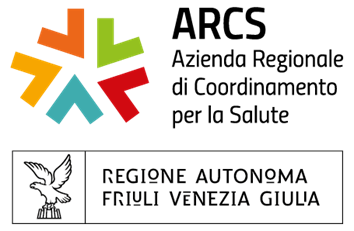 ALLEGATO 221SER006.1 – AVVISO DI ISTRUTTORIA PUBBLICA PER L’INDIVIDUAZIONE DI OPERATORI DELL’AGRICOLTURA SOCIALE ED ENTI DEL TERZO SETTORE DISPONIBILI A COLLABORARE NELLA REALIZZAZIONE DI PERCORSI PERSONALIZZATI IN CONTESTI DI AGRICOLTURA SOCIALE A SUPPORTO DI PERSONE CON BISOGNI COMPLESSI IN CARICO AI SERVIZI IN DELEGA E AI SERVIZI SOCIOSANITARI DELL’AZIENDA SANITARIA UNIVERSITARIA FRIULI CENTRALE Il sottoscritto__________________________________________________________________________________________ nato a________________________________________ il_________________________________________________________e residente a ___________________________________________________________________________in via _____________________________________________________________________n._________ in qualità di ____________________________________________________(Titolare, rappresentante legale, procuratore, ecc.) della Ditta/Società ________________________________________________________________, sotto la sua personale responsabilità ed a piena conoscenza della responsabilità penale prevista per le dichiarazioni false dall’art. 76 del D.P.R. 445/2000 e dall’art. n. 496 c.p. manifesta il proprio interesse a partecipare alla procedura per lo svolgimento del servizio in oggetto.A tal fine dichiara:1)	che la Ditta/Società _____________________________________________________ è in grado di garantire i servizi oggetto del presente avviso; 2)	l’assenza delle cause di esclusione di cui all’art. 80 del d.lgs. 50/2016 e s.m.i..(luogo e data)							(firma del legale rappresentante)       ______________					                  Firma _______________________________N.B. Allegare copia del documento di riconoscimento del sottoscrittore in corso di validità.